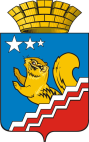 СВЕРДЛОВСКАЯ ОБЛАСТЬДУМА ВОЛЧАНСКОГО ГОРОДСКОГО ОКРУГАСЕДЬМОЙ СОЗЫВ Четырнадцатое заседание (внеочередное)РЕШЕНИЕ № 61г. Волчанск                                                                                                     от 12.12.2023 г.О внесении изменений в решение Думы Волчанского городского округа от 16.12.2022 года № 82 «О бюджете Волчанского городского округа на 2023 год и плановый период 2024 и 2025 годов»             В соответствии с Бюджетным кодексом Российской Федерации, письмами  главных администраторов бюджетных средств,ДУМА ВОЛЧАНСКОГО ГОРОДСКОГО ОКРУГА РЕШИЛА:1. Произвести перемещение плановых назначений по расходам без изменений общей суммы расходов на 2023 и 2024 годы (приложение 1).2. Внести в решение Волчанской городской Думы от 16.12.2022 года № 82 «О бюджете Волчанского городского округа на 2023 год и плановый период 2024 и 2025 годов» (с изменениями, внесенными решением Волчанской городской Думы от 25.01.2023 года № 1, от 21.02.2023 года № 6, от 29.03.2023 года № 14, от 26.04.2023 года № 14, от 05.05.2023 года № 20, от 28.06.2023 года № 26, от 30.08.2023 года № 28, от 27.09.2023 года № 36, от 17.10.2023 года № 49, от 25.10.2023 № 51, от 21.11.2023 года № 57) следующие изменения:2.1. В подпункте 1 статьи 11 число «20 000,00» заменить на число «9 106,00»;2.2. В подпункте 1 статьи 15 число «3 000 000,00» заменить на число «6 000 000,00»;2.3. Внести изменения в приложения 3, 4, 5, 8 и изложить их в новой редакции (приложения 2, 3, 4, 5).3. Опубликовать настоящее решение в информационном бюллетене «Муниципальный Вестник» и разместить на официальном сайте Думы Волчанского городского округа в сети Интернет http://duma-volchansk.ru.4. Контроль исполнения настоящего решения возложить на председателя Волчанской городской Думы Пермякова А.Ю. и главу Волчанского городского округа Вервейна А.В.Глава Волчанского городского округа                             А.В. Вервейн  Председатель Думы   Волчанского городского округа                                                                    А.Ю. Пермяков